Online Teaching Cover Letter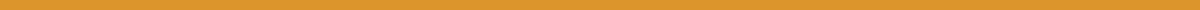 Michael Johnson
456 Elm Drive
Rochester, NY 14620
michael.johnson@email.com
585-789-0123
May 1, 2024Ms. Laura Bell
Global E-Learning School
123 Virtual Blvd
San Jose, CA 95120Dear Ms. Bell,I am eager to apply for the role of Online Math Teacher at Global E-Learning School, as advertised on Glassdoor. Holding a Bachelor of Science in Mathematics from Cornell University and extensive experience with digital learning environments, I am excited about the opportunity to contribute to your team and enrich the learning journey of your students.In my recent role at TechyEd Online, I adapted traditional math curriculums for online formats, significantly enhancing student interaction and comprehension. My hands-on experience with platforms like Canvas, Microsoft Teams, and Edmodo has enabled me to deliver engaging and effective lessons remotely. I have successfully managed virtual classrooms of over 30 students, fostering a collaborative and supportive online community.At TechyEd Online, I spearheaded a project to integrate interactive math tools and games into our learning management system, which resulted in a 50% increase in student participation rates. My commitment to utilizing technology for educational enrichment aligns perfectly with the innovative approaches at Global E-Learning School.I am impressed by the Global E-Learning School’s commitment to providing accessible and high-quality online education to students worldwide. I am enthusiastic about leveraging my skills and passion for math education to further enhance your programs.Please feel free to contact me at 585-789-0123 or via email at michael.johnson@email.com to schedule an interview. I am looking forward to the possibility of contributing to your respected institution and am excited about the potential impact I can make.Thank you for considering my application. I hope to bring my dedication and innovations to Global E-Learning School.Best regards,Michael Johnson